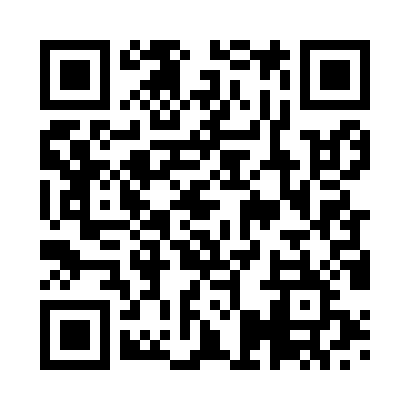 Prayer times for Kannandahalli, IndiaWed 1 May 2024 - Fri 31 May 2024High Latitude Method: One Seventh RulePrayer Calculation Method: University of Islamic SciencesAsar Calculation Method: HanafiPrayer times provided by https://www.salahtimes.comDateDayFajrSunriseDhuhrAsrMaghribIsha1Wed4:425:5612:144:386:317:452Thu4:425:5612:134:386:317:453Fri4:415:5612:134:386:317:464Sat4:415:5512:134:396:317:465Sun4:405:5512:134:396:327:466Mon4:405:5412:134:396:327:477Tue4:395:5412:134:406:327:478Wed4:395:5412:134:406:327:479Thu4:385:5312:134:406:327:4810Fri4:385:5312:134:406:337:4811Sat4:385:5312:134:416:337:4812Sun4:375:5312:134:416:337:4913Mon4:375:5212:134:416:337:4914Tue4:365:5212:134:416:347:4915Wed4:365:5212:134:426:347:5016Thu4:365:5212:134:426:347:5017Fri4:355:5112:134:426:347:5118Sat4:355:5112:134:436:357:5119Sun4:355:5112:134:436:357:5120Mon4:345:5112:134:436:357:5221Tue4:345:5112:134:446:367:5222Wed4:345:5112:134:446:367:5323Thu4:345:5112:134:446:367:5324Fri4:335:5012:134:446:367:5325Sat4:335:5012:134:456:377:5426Sun4:335:5012:144:456:377:5427Mon4:335:5012:144:456:377:5528Tue4:335:5012:144:466:387:5529Wed4:335:5012:144:466:387:5530Thu4:325:5012:144:466:387:5631Fri4:325:5012:144:476:387:56